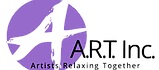 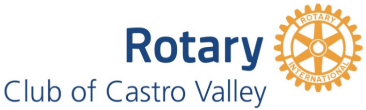 Entry FormPandemic: An Artist’s ViewName: ________________________	Email address: __________________ClassificationStudentAdultMediumPhotographPaintingDrawingThree-dimensional (represented by a photograph)PoemSubmissions: The Rotary Club of Castro Valley reserves the right to refuse any entry. The decision of the Club is final. The submission portal is set up to receive your work: high-resolution jpgs - at least 1 Mb in file size, no less than 2000 pixels in the shortest dimension, no greater than 8 MB.  This is necessary for your work to show well in this digital exhibition.  Copyrights and PermissionsArtists and poets who participate in the show “Pandemic: An Artist’s View”, jointly sponsored by the Rotary Club of Castro Valley and ART Inc., retain ownership of their work and grant the two sponsors use of their work as described here. The sponsors are granted use of the submitted artwork for display, marketing and other promotional purposes and the exhibition catalog for that art exhibition. In addition, the artwork and poetry may be used to promote other art and/or poetry exhibitions and in event presentations, articles, graphics, slide shows, presentations, event materials and on the websites of the two sponsors. The artist further agrees that the Rotary Club of Castro Valley can maintain an archive of the submitted artwork and poetry for the purpose of a historical documentation and as a record of past themed shows. This archive will be available for public viewing as part of the collection maintained by Randy Vanderbilt.  The Artist maintains all copyrights of any images or poems that are submitted to the show and the archive.The sponsors will allow no resale of or exchange of images or poems without the expressed permission of the artist. All images and poems contained herein or attached to the show are the property of the artist or poet, and the artist or poet retains the sole copyright and all applicable rights to said images and poems. No images or poems may be copied or downloaded from the website.By signing, I acknowledge that I have read, understand and agree to the rules of this show. _____________________________		__________________                 ____________Signature of artist/poet			        Printed name			Date(or parent/guardian of a student under the age of 18) 